                                        DZIEŃ DOBRY CHŁOPCY                      DOPASUJ PRZEDMIOTY DO DYSCYPLINY SPORTU                                                             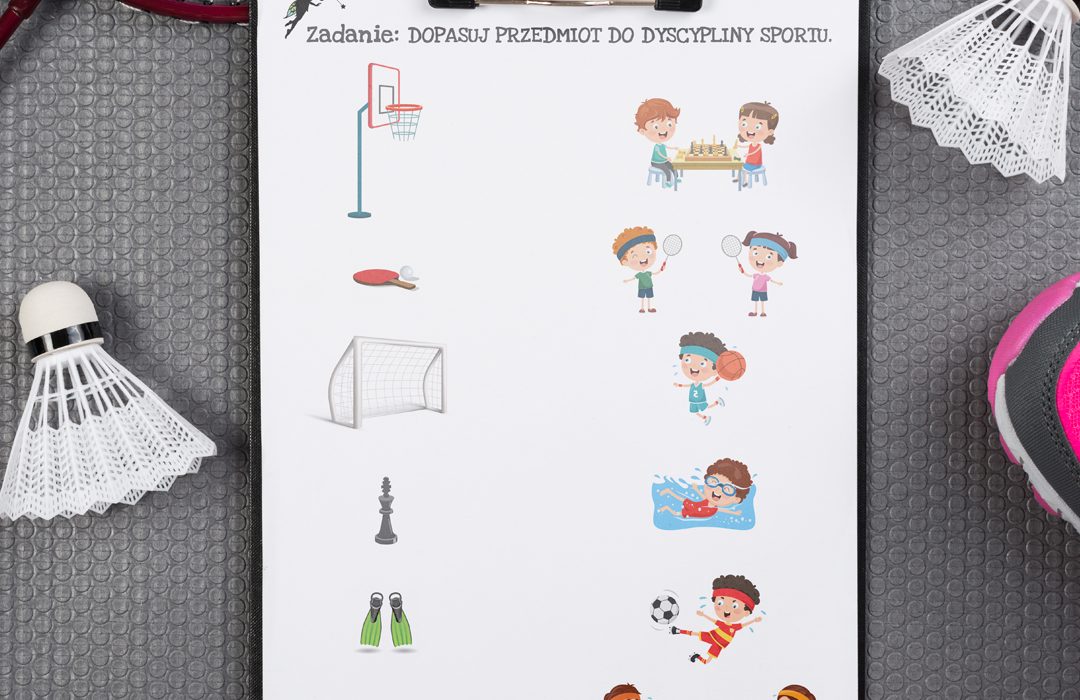 Wyślij rozwiązanie na maila, sms  i napisz jakie dyscypliny sportu znajdują się w zagadce. p.Mirek